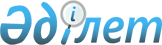 О внесении изменений в некоторые решения Правительства Республики Казахстан
					
			Утративший силу
			
			
		
					Постановление Правительства Республики Казахстан от 5 октября 2001 года N 1289. Утратило силу постановлением Правительства Республики Казахстан от 12 июня 2008 года N 578.

       Сноска. Утратило силу постановлением Правительства РК от 12.06.2008 N 578 (порядок введения в действие см. п.3).         В целях приведения законодательства Республики Казахстан в соответствие с изменениями Товарной номенклатуры внешнеэкономической деятельности Содружества Независимых Государств (ТН ВЭД СНГ) Правительство Республики Казахстан постановляет:  

      1. Внести в некоторые решения Правительства Республики Казахстан следующие изменения:  

      1) (Подпункт 1) утратил силу - постановлением Правительства РК от 19 марта 2003 г. N 269) 

      2) в постановление Правительства Республики Казахстан от 30 июня 1997 года N 1037 "О лицензировании экспорта и импорта товаров (работ, услуг) в Республике Казахстан" (САПП Республики Казахстан, 1997 г., N 29, ст. 266):  

      в приложении 2 к указанному постановлению:  

      в графе 2 строки первой цифру "010600900" заменить цифрой "01060090";  

      в приложении 4 к указанному постановлению:  

      в графе 1 строки восьмой слова "Желтый фосфор" заменить словами "Фосфор желтый ("белый")";  

      в графе 2 строки восьмой цифру "280470000" заменить цифрой "280470001".  

      2. Настоящее постановление вступает в силу со дня подписания.        Премьер-Министр 

      Республики Казахстан
					© 2012. РГП на ПХВ «Институт законодательства и правовой информации Республики Казахстан» Министерства юстиции Республики Казахстан
				